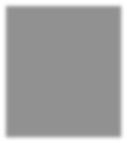 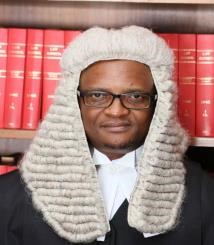 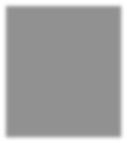 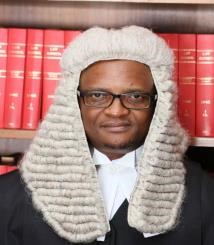 Gilbert Phiri is a highly accomplished Legal Practitioner and a change agent. He is currently at the helm of prosecutions in Zambia as the Director of Public Prosecutions and Head of the National Prosecution Authority. He brings a wealth of experience and expertise to his role, having previously served in Private Practice, and as the Director General of the Anti-Corruption Commission and as the Vice Chairperson of the Energy Regulation Board of Zambia.Before embarking on his distinguished career in public service, Gilbert honed his legal skills as the Managing Partner of the prestigious law firm Messers PNP Advocates. He also worked in other private law firms and served as a Senior Legal Officer for the National Legal Aid Clinic for Women, where he demonstrated his commitment to social justice by providing pro bono legal services to indigent women and children.Gilbert Phiri holds a number of academic qualifications including two Bachelor's degrees in Law and Education, and a Master's degree in Law. He is particularly passionate about the rule of law and upholding the highest standards of justice and fairness in all his work. His dedication to public service and his unwavering commitment to excellence have earned him a well-deserved reputation as a highly respected and trusted leader in Zambia's legal community.